1) Prostuduj si poznámky v sešitě: Habsburská monarchie a české země 1848 – 1914 (zatím pouze 1. stranu: František Josef I. a Bachův absolutismus)Komu poznámky chybí, přeposílám je s tímto pracovním listem. Vytiskněte si je a nalepte.Chybět budou těm, co si pořizovali nový sešit, nebo ho zapomínali.Sešity budu po návratu do školy kontrolovat.2) Doplň do textu daná slova.NÁPOVĚDA - slova nejdou popořadě – musíš je správně vybrat: Gisela, disciplinovaný a zbožný muž, armádě, Žofie, Únorová ústava, Alžběta Bavorská, starý Procházka, pedantské, Rudolf, absolutisticky, Habsburků, Marie Valerie, paměť, vyznamenáních, italských, Habsbursko – lotrinská, Společnými silami, František Karel, Žofie Frederika BavorskáFrantišek Josef I.				(18. 8. 1830 – 21. 2. 1916)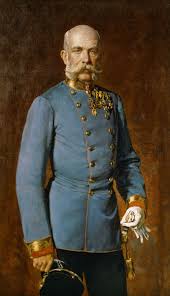 - vládl opět neomezeně -  ……………………………………- přezdívka: ……………………………………………………….- manželka: ……………………………………………………….- děti: ………………………………………………………………..…………………………………………………………………………..dynastie:motto:otec:matka:- byl vychován jako zdravý, tělesně otužilý, ……………………………………… a ………………………….. muž- nade vše stavěl zájmy ……………………………………………………………… a v ………………………………. spatřoval hlavní sloup existence podunajského soustátí – jeho záliba v uniformách a ve ………………………………………… byla pověstnáměl vynikající ………………………………….. a …………………………………………………………… sklony:vstával brzy ráno, sám vyřizoval, pročítal a korigoval důležité spisypo porážce rakouských vojsk (1859) na ………………………………………………… bojištích ztráta Lombardie (v severozápadní Itálii)po této válce se zřekl absolutismu a roku 1861 vydaná ……………………………………………… přinesla krok k vytvoření parlamentarismu, který se však neprosadil v úplnosti – uvolněnější politická atmosféra3) Napiš pár slov o jeho manželce a jejich manželství.4) Uveď, jaké tragické rodinné události ho v životě zasáhly.5) Mezi posledními větami, které pronesl stařičký císař před svým skonem, zaujal přítomné pozoruhodný výrok: „Převzal jsem trůn za nejtěžších okolností a ……………………………………………………………………………………………. .Dopiš tento výrok.Podívejte se Dějiny udatného českého národa – díl Vznik Rakouska – Uherska a zodpovězte tyto otázky.1) Jaký politik mohl za ztrátu Lombardie (sev. Itálie)?2) Kdo se střetl u Hradce Králové?3) Vysvětli pojem autonomie:4) Jaké národnosti chtěly autonomii? Jak to dopadlo?Zhlédněte ještě dokumenty o Františku Josefovi I. a Alžbětě (Sissi) + film Sissi mladá císařovnaVypracujte tento pracovní list a pošlete ke kontrole: p.janska@centrum.czHabsburská monarchie a české země 1848-1914František Josef I., Bachův absolutismusFrantišek Josef I.1830-1916 (na trůn nastupuje 1848)manželka Elisabeth (Sissi)stavěl zájmy Habsburků nade vševládne absolutisticky (ministr Alexandr Bach)1848- oktrojovaná ústava1851 ji císař ruší a znovu zavádí absolutismus1867- vznik Rakouska-Uherskacísař stále hlavou obou částísyn Rudolf spáchal sebevraždu, bratr Maxmilián umírá v Mexikuposlední slova: „Převzal jsem trůn za nejtěžších okolností a předávám jej za okolností ještě těžších. Byl bych toho Karla rád ušetřil.“1916- umírá v průběhu 1. světové válkyBachův absolutismus1848-1859přínoszrušení artistických fakult (stávají se z nich plnohodnotné fakulty), vznik víceletých gymnáziívznik průmyslových školvznikají první okresy a kraje (207 okresů, 13 krajů)1850- vydána první poštovní známkavojenská služba zkrácena z 12 let na 8 letškolní docházka prodloužena na 8 letzápory1851- silvestrovskými zákony zrušena ústavazavedeny tělesné trestyzavedena cenzurakonkordát mezi státem a církvícírkev dohled nad školstvím a řeší manželské spory1849- založeno četnictvoabsolutismus padl po vojenských neúspěších v Itálii 1859- Bach odvolán